НП «Воронежское Содружество ТСЖ»«Народный институт» ВГТУ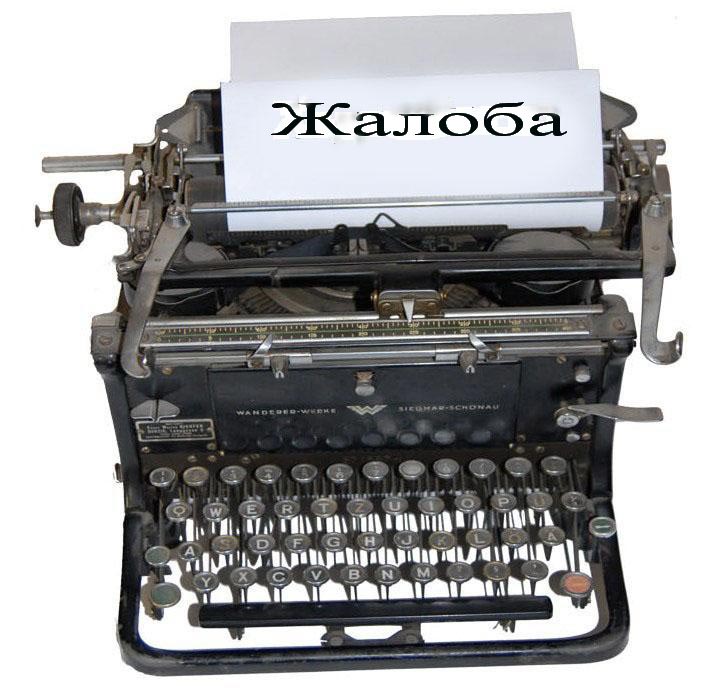 КУДА И КАК ЖАЛОВАТЬСЯ?Воронеж2017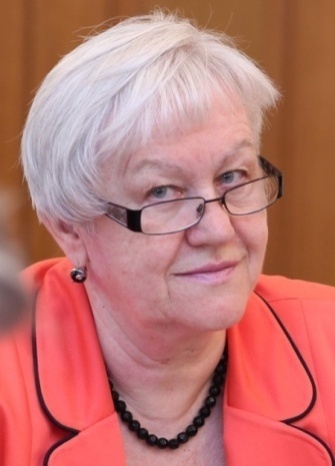 Ольга Фролова,Председатель правленияНП «Воронежское Содружество ТСЖ,руководитель Воронежского городскогоЦентра общественного контроля в сфере ЖКХУправление МКД должно обеспечивать благоприятные и  безопасные условия проживания граждан, надлежащее содержание ОИ, решение вопросов пользования указанным ОИ, предоставление коммунальных услуг гражданам,  проживающим в МКД (ч.1 ст.161 ЖК РФ). Только собственники МОГУТ и ДОЛЖНЫ контролировать выполнение требований законодательства по управлению МКД.У Вас есть два пути – набраться терпения и упорно стараться заставить свою УО нормально работать или объединиться с соседями и создать ТСЖ.ВЫБИРАЙТЕ!Законодательство1. Федеральный закон от 29.12.2004 № 188-ФЗ (ред. от 28.12.2016)  «Жилищный кодекс  Российской Федерации".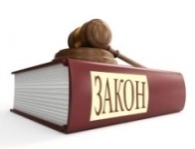 2. Федеральный закон от 02.05.2006 № 59-ФЗ (ред. от 03.11.2015) "О порядке рассмотрения обращений граждан Российской Федерации".3.  Федеральный закон от 17.01.1992 № 2202-1 (ред. от 19.12.2016) «О прокуратуре Российской Федерации»4. Федеральный закон от 07.02. 1992 г. № 2300-1 (ред. от 03.07.2016) «О защите прав потребителей».5. Федеральный закон от 26.12.2008г.  № 294-ФЗ «О защите прав юридических лиц и индивидуальных предпринимателей при осуществлении государственного контроля (надзора) и муниципального контроля» 6. Федеральный закон от 21 ноября 2011 г. № 324-ФЗ «О бесплатной юридической помощи в Российской Федерации»7. Постановление Правительства РФ от 13.08.2006г. №491 (ред. от 26.12.2016) «Об утверждении Правил содержания общего имущества в многоквартирном доме и правил изменения размера платы за содержание жилого помещения в случае оказания услуг и выполнения работ по управлению, содержанию и ремонту общего имущества в многоквартирном доме ненадлежащего качества и (или) с   перерывами, превышающими установленную  продолжительность». 8. Постановление Правительства РФ от 06.05.2011 № 354 (ред. от 26.12.2016) "О предоставлении коммунальных услуг собственникам и пользователям помещений в многоквартирных домах и жилых домов".9. Постановление Правительства РФ от 23.09.2010 № 731 (ред. от 27.09.2014) "Об  утверждении стандарта раскрытия информации организациями, осуществляющими деятельность в сфере управления многоквартирными домами".10.  Постановление Правительства РФ от 15.05.2013 № 416 (ред. от 25.12.2015) «О порядке осуществления деятельности по управлению многоквартирными домами»11. Постановление Правительства РФ от 03.04.2013 № 290 «О минимальном перечне услуг и работ, необходимых для обеспечения надлежащего содержания общего имущества в многоквартирном доме, и порядке их оказания и выполнения»12. Приказ Генпрокуратуры России от 30.01.2013 № 45 (ред. от 08.09.2016) «Об утверждении и введении в действие Инструкции о порядке рассмотрения обращений и приема граждан в органах прокуратуры Российской Федерации».13. Приказ Минстроя России от 10.08.2016 № 557/пр «Об организации работы с обращениями граждан в Министерстве строительства и жилищно-коммунального хозяйства Российской Федерации»13. Приказ Роспотребнадзора от 20.01.2014 № 28 «Об утверждении Инструкции о порядке рассмотрения обращений граждан и объединений граждан, в том числе юридических лиц, приема граждан в Федеральной службе по надзору  в сфере защиты прав потребителей и благополучия человека»14. Приказ Роспотребнадзора от 16.07.2012 №764 (ред. от 13.10.2015) «Об утверждении Административного регламента исполнения Федеральной службой по надзору в сфере защиты прав потребителей и благополучия человека государственной функции по проведению проверок деятельности юридических лиц, индивидуальных предпринимателей и граждан по выполнению требований санитарного законодательства, законодательства Российской Федерации в области защиты прав потребителей, правил продажи отдельных видов товаров»ПРИНЯТЫЕ СОКРАЩЕНИЯОМСУ – орган местного самоуправления;НПА – нормативно-правовой акт;ЖК РФ – Жилищный Кодекс Российской Федерации;ПП РФ – постановление Правительства Российской Федерации;ГЖИ – государственная жилищная инспекция;Роспотребнадзор - Федеральная служба по надзору в сфере защиты прав потребителей и благополучия человека;ЕСИА - единая система идентификации и аутентификации  («универсальный ключ» к ресурсам электронного правительства во всей России. ЕСИА предоставляет пользователю единую учетную запись для получения электронных госуслуг и сервисов). МКД – многоквартирный дом;ОСС – общее собрание собственников помещений в МКД;ОИ – общее имущества собственников помещений в  МКД;УО – управляющая организация;ДУ – договор управления МКД;ТСЖ - товарищество собственников  жилья;ТСН – товарищество собственников недвижимости (организационно-правовая форма ТСЖ);ЖУ – жилищные услуги, предоставляемые собственникам в МКД;КУ – коммунальные услуги, предоставляемые собственникам в МКД;ОДПУ  - общедомовой (коллективный) прибор учета коммунальных ресурсов;ИПУ – индивидуальный (квартирный) прибор учета  коммунальных ресурсов.ПРИНЯТЫЕ ТЕРМИНЫОбращение - изложенные в письменной, устной форме или в форме электронного документа предложение, заявление, жалоба или ходатайство;коллективное обращение – обращение двух или более лиц, а также обращение, принятое на собрании и подписанное организаторами или участниками собрания;первичное обращение – обращение по вопросу, ранее не рассматривавшемуся в данном органе, либо поступившее от лиц, ранее не обращавшихся по рассматривавшемуся вопросу;повторное  обращение – обращение, поступившее от одного и того же лица по одному и тому же вопросу, в котором обжалуется ранее принятое решение, или указывается на недостатки, допущенные при рассмотрении, либо сообщается о нарушении сроков рассмотрения предыдущего обращения, установленных законодательством;должностное лицо – лицо, постоянно, временно или по специальному полномочию осуществляющее функции представителя власти либо выполняющее организационно-распорядительные функции в государственном органе или ОМСУ;заявление – просьба гражданина о содействии в реализации его конституционных прав и свобод или конституционных прав и свобод других лиц, либо сообщение о нарушении законов и иных НПА, недостатках в работе госорганов, ОМСУ и должностных лиц, либо критика деятельности указанных органов и должностных лиц; жалоба – просьба гражданина о восстановлении или защите его нарушенных прав, свобод или законных интересов либо прав, свобод или законных интересов других лиц;претензия – претензия одной из сторон договора к своему контрагенту о невыполнении им взятых на себя обязательств (об уплате долга, возмещении убытков, устранении обнаруженных недостатков, неисправности в выполненной работе) ;запрос – обращение пользователя информацией в устной или письменной форме, в том числе в виде электронного документа, в УК, ТСН/ТСЖ, кооператив   о предоставлении информации о деятельности по управлению МКД.ВЫ – СОБСТВЕННИКИ!Собственники совместно владеют, пользуются и распоряжаются ОИ  (ч.1 ст.30 ЖК РФ). Они несут ответственность за надлежащее содержание ОИ в соответствии с законодательством РФ (п.41 ПП РФ 491).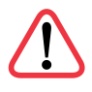 УО и лица, оказывающие услуги/выполняющие работы по содержанию ОИ при непосредственном управлении, отвечают перед собственниками  за нарушение своих обязательств и несут ответственность за ненадлежащее содержание ОИ в соответствии с законодательством РФ (п.42 ПП РФ 491).ПРАВА СОБСТВЕННИКОВ1. Требовать обеспечения надлежащего содержания ОИ, предусмотренного законодательством.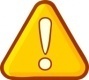 2. Получать от ответственных лиц информацию о перечнях, объемах, качестве и периодичности оказанных услуг и (или) выполненных работ, а также об объемах и качестве предоставленных коммунальных услуг.3. Проверять объемы, качество и периодичность оказания услуг и выполнения работ (в том числе путем проведения соответствующей экспертизы). 4. В случае выявления фактов ненадлежащего исполнения работ и/или оказания услуг требовать составления подтверждающих документов (актов).5.Требовать от УО  устранения выявленных дефектов и проверять их устранение.6. Требовать предоставления  КУ в объеме и порядке, предусмотренном законодательством.7. Требовать перерасчета за некачественные КУ, ненадлежащее содержание и ремонт ОИ в порядке и сроки, предусмотренные законодательством.ЗАЩИТА ЖИЛИЩНЫХ ПРАВЗащита нарушенных жилищных прав осуществляется судом (ч.1 ст.11 ЖК РФ).Защита жилищных прав в административном порядке осуществляется только в случаях, предусмотренных ЖК РФ, другим Федеральным  законом. Это решение можно обжаловать в судебном порядке (ч.2 ст.11 ЖК РФ).ОБЯЗАННОСТИ СОБСТВЕННИКОВ1. Содержать ОИ на собственные средства (п.28, 30 ПП РФ 491).2. Собственник жилого помещения обязан поддерживать его в надлежащем состоянии, соблюдать правила пользования жилыми помещениями, а также правила содержания ОИ в МКД (ч.4 ст.30 ЖК РФ).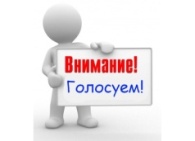 3. Выбрать способ управления своим домом (ст.161 ЖК РФ).  Реализовать его – выбрать УО и заключить с ней ДУ или зарегистрировать ТСН/ТСЖ.4. Утвердить на  ОСС перечень услуг и работ по содержанию ОИ в МКД, условия    их оказания и выполнения и  размер их финансирования (п.17 ПП РФ № 491).5. В полной мере и в установленный срок производить плату за ЖКУ, в том числе за капремонт (ч.1 ст.153 ЖК РФ).6. Проводить ежегодное ОСС в течение 2-го квартала, если собственники не принимали иное решение (ч.1 ст.45 ЖК РФ)7. Избрать совет МКД из числа собственников помещений в доме (ч. 1 ст.161.1 ЖК РФ).Эта обязанность распространяется на дома, в которых более 4-х квартир под управлением УО или  при непосредственном управлении.8. Оплатить расходы на установку ОДПУ (ч.12 ст. 13 261-ФЗ). Состав общего имущества определяется собственниками помещений в МКД  в целях выполнения обязанности по содержанию ОИ (п.1 ПП РФ 491).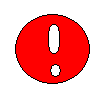 ОБЯЗАННОСТИ  УО1. Содержать ОИ, проводить работы по текущему  ремонту и предоставлять коммунальные услуги собственникам помещений в МКД в соответствии с  законодательством РФ.2.  Выполнять стандарты управления МКД, установленные ПП РФ 416, в том числе:- вести претензионную и исковую работу в отношении лиц, не исполнивших обязанность по внесению платы за жилое помещение и КУ;      - отчитываться перед собственниками помещений об исполнении обязательств по управлению МКД;- раскрывать информацию о деятельности по управлению МКД в соответствии с ПП РФ 731;- ежегодно направлять предложение собственникам с перечнем работ и услуг,  с указанием  их объёмов, периодичности  и обоснованным расчетом  финансовых потребностей.- обеспечивать участие представителей собственников в осуществлении контроля за качеством услуг и работ, в том числе при их приемке;- хранить, а также актуализировать  и восстанавливать (при необходимости) техническую документацию на МКД и иные связанные с управлением таким домом  документы.Оплата этих действий УК производится за средства собственников, если эти расходы не заложены в плату за «Содержание».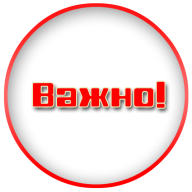 Если УК не направила собственникам предложение по перечню работ и услуг по управлению МКД, то она будет нести ответственность за ненадлежащее содержание общего имущества, установленное законодательством.Если собственники отказались  принять  на ОСС предложение УК  - она не несет  ответственности         за решение собственников!ПИСЬМА И ОБРАЩЕНИЯ В ОРГАНЫ ВЛАСТИ регламентируются федеральным Законом №59-ФЗ «Об обращениях граждан».Письменное обращение, поступившее в государственный орган, ОМСУ или должностному лицу в соответствии с их компетенцией, рассматривается в течение 30 дней со дня регистрации письменного  обращения. Должностное лицо вправе продлить срок рассмотрения обращения не более чем на 30 дней, уведомив о продлении срока его рассмотрения гражданина, направившего обращение (ст.12 №59-ФЗ).В письменном обращении в обязательном порядке указываются: - наименование государственного органа или ОМСУ, либо ФИО соответствующего должностного лица, либо должность этого лица; - свои ФИО, контактный телефон; - почтовый  адрес, по которому должны быть направлен ответ.Излагается суть предложения, заявления или жалобы. Ставится личная подпись и дата.В подтверждение своих доводов к письменному обращению прилагаются документы и материалы либо их копии.Письменное обращение подлежит обязательной регистрации в течение трех дней с момента поступления. 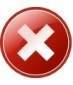 Запрещается направлять жалобу на рассмотрение в госорган, ОМСУ или должностному лицу, решение или бездействие  которых  обжалуется (п.6 ст.8  №59-ФЗ).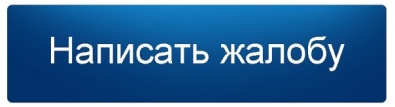 Если все же Вашу жалобу на действия или бездействие должностного лица направили на рассмотрение именно этому должностному лицу – немедленно пишите в прокуратуру!Порядок обращенияОбращения жителей могут быть поданы:- в устном виде. В этом случае необходимо записаться на прием в соответствующую организацию к лицу, обладающему полномочиями для рассмотрения Вашей проблемы;- в письменном виде;- в виде электронного обращения. Письменное обращение пишется в  двух экземплярах. Один экземпляр обязательно остается у заявителя! Направление обращения1. Вы лично подаете обращение по адресу организации. На Вашем экземпляре ставятся входящий номер, дата регистрации, штамп организации, Ф.И.О., должность и подпись лица, зарегистрировавшего документ.2. Посылаете первый экземпляр по почте заказным письмом с уведомлением о вручении. Убедитесь, что работник почты указал при оформлении квитанции правильное название организации  и ее точный адрес. Если Вы лично подаете обращение в организацию - один экземпляр с отметкой о вручении обязательно остается у заявителя! При отправке обращения по почте - сохраните второй экземпляр и уведомление о дате вручения! Электронное обращениеЭлектронные документы могут направляться в виде электронного письма, заполнения формы на официальной интернет-странице какого-либо органа или организации. Гражданин вправе приложить к такому обращению необходимые документы и  материалы в электронной форме либо направить указанные документы и материалы или их копии в письменной форме, предварительно уведомив об этом в  электронном письме.Электронный документ содержит реквизиты, позволяющие его идентифицировать. Гражданин должен указать в обращении, поданном в виде электронного документа:- фамилия, имя, отчество (последнее — при наличии);- адрес электронной почты, если ответ должен быть направлен в форме электронного документа, и почтовый адрес, если ответ должен быть направлен в письменной форме.После отправки указанного обращения по электронной почте по истечению 3-х дней  необходимо позвонить по контактному телефону, указанному на сайте соответствующей организации, чтобы удостовериться в получении Вашего обращения и получить дату регистрации и регистрационный номер обращения. Если Вы считаете, что ответ Вам дан не по существу вопроса (отписка), необходимо обратиться с жалобой на бездействие должностного лица:1) к руководителю организации, в которую Вы обращались;2) в прокуратуру города, если Вы обращались в ОМСУ или орган муниципального жилищного контроля, или области, если структура регионального уровня.Если Вас не устроили полученные ответы, обращайтесь в вышестоящие организации:- Генеральную прокуратуру РФ;- главному жилищному инспектору в Министерство строительство и ЖКХ России.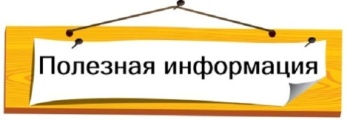 Статья 165 ЖК РФ:1) ОМСУ на основании обращения собственников, председателя Совета МКД, органов управления ТСЖ, ЖК, общественных объединений/некоммерческих организаций-субъектов общественного контроля о невыполнении УО обязательств по договору управления, в пятидневный срок проводит внеплановую проверку деятельности УО. В случае, если выявлено невыполнение условий ДУ, ОМСУ не позднее чем через пятнадцать дней со дня обращения созывает ОСС для решения вопросов о расторжении договора с такой УО и о выборе новой управляющей организации или об изменении способа управления домом.2) ОМСУ, УО, ТСЖ, ЖК обязаны предоставлять гражданам по их запросам информацию: - об установленных ценах (тарифах) на услуги/работы по содержанию и ремонту ОИ в МКД и жилых помещений, - о размерах оплаты в соответствии с установленными ценами (тарифами), - об объеме, о перечне и качестве оказываемых услуг/выполняемых работ, о ценах (тарифах) на предоставляемые  КУ и размерах оплаты этих услуг, - об участии представителей ОМСУ в годовых и во внеочередных ОСС.3) ОМСУ обязаны предоставлять гражданам по их запросам информацию:- о муниципальных программах в жилищной сфере и в сфере коммунальных услуг, - о нормативных правовых актах ОМСУ, регулирующих отношения в данных сферах,  - о состоянии расположенных на территориях муниципальных образований объектов коммунальной и инженерной инфраструктур, - о лицах, осуществляющих эксплуатацию указанных объектов, - о производственных программах и об инвестиционных программах  РСО, - о соблюдении установленных параметров качества товаров и услуг РСО, - о состоянии расчетов исполнителей КУ с РСО, - о состоянии расчетов потребителей с исполнителями коммунальных услуг.По ч.1.1 ст.165 ЖК РФ  обращаться следует, если:- УО систематически не выполняет условия ДУ (не реагирует на обращения, не устраняет  аварийные ситуации, поставляет некачественные КУ по причине ненадлежащего содержания ОИ и т.д.);- собственники в Вашем доме готовы сменить УО или способ управления МКД.ВСЕГДА НАДО ОТДАВАТЬ СЕБЕ ОТЧЕТ О ПОСЛЕДСТВИЯХ ЖАЛОБ. ИНАЧЕ МОЖЕТ ПОЛУЧИТЬСЯ ТАК, ЧТО ВАШИМ СОСЕДЯМ НЕ ПОНРАВИТСЯ РЕЗУЛЬТАТ И ОНИ ОБВИНЯТ ИМЕННО ВАС ВО ВСЕХ СВОИХ БЕДАХ!ОБРАЩЕНИЕ В УО:- в правом верхнем углу указываются реквизиты организации (адрес и название), куда вы обращаетесь; - затем указываете Ваши Ф.И.О., адрес и контактный телефон, при необходимости – электронную почту; - отступив от написанного на одну строку, пишете в центре "ЖАЛОБА" ("ПРЕТЕНЗИЯ", "ЗАЯВЛЕНИЕ" и т.п.);- далее с новой строки суть обращения (постарайтесь уложиться на одной, максимум двух страницах) с указанием ссылок на все известные Вам нормативные документы по данной теме;- перечень Ваших требований; - далее «Ответ прошу дать письменно в ___________   (указать срок ответа со ссылкой на законодательство).- способ получения информации (посредством почтового отправления или выдачи лично потребителю).В конце обязательно надо расписаться и указать дату, иначе обращение будет считаться анонимным, и рассмотрено не будет.Каждая проблема – отдельное письмо. Иначе получите невнятные отписки!Запрос на предоставление информации от УО (ПП РФ №731)1. Раскрытие информации может осуществляться на основании письменного запроса, который подлежит регистрации в день его поступления с  присвоением ему регистрационного номера и проставлением штампа организации.Предоставление информации по письменному  запросу осуществляется:- по почте в адрес потребителя; - лично потребителю в помещении УО; - либо по адресу электронной почты потребителя. 2. Раскрытие информации может осуществляться на основании запроса в электронном виде.Ответ на запрос в электронном виде должен  содержать:- текст запроса потребителя, - запрашиваемую информацию, - ФИО и должность сотрудника УО, члена правления или председателя ТСЖ или ЖК, направляющих информацию потребителю. УО, ТСЖ, ЖК не обязаны предоставлять Вам копии запрашиваемых документов!Если запрашиваемая Вами информация в полном объеме раскрыта УО на официальном сайте в сети Интернет, то Вы в ответ получите  только адрес указанного сайта. Поэтому при необходимости в письменном запросе укажите, что у Вас нет доступа к Интернету.    Тогда УО не сможет Вам отказать! Электронные и письменные запросы, а также копии ответов потребителям хранятся УК, ТСЖ или ЖК  соответственно на электронном и  бумажном носителях не менее 5 лет. В случае аврийной ситуации необходимо обратиться в аврийную службу УО или единый контакт-центр (при наличии).В случае систематических нарушений Правил содержания общего имущества в МКД претензию следует адресовать руководителю УО. В этот же адрес первоначально надо обращаться в случае систематического невыполнения условий договора управления или неправильных начислений платы за ЖКУ.Если эти обращения не принесли результата – обращайтесь в контролирующие органы!Сроки направления ответа УОАдминистративная ответственность УО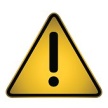 Уполномоченные органы могут привлечь УО к административной ответственности за нарушение порядка размещения информации в ГИС ЖКХ по ст. 13.19.2 КоАП РФ.В связи с обращениями в рамках проведения надзорных мероприятий уполномоченные органы могут привлечь  УО к административной ответственности за нарушение:правил содержания и ремонта жилых домов  и (или) жилых помещений (ст.7.22 КоАП РФ);нормативов обеспечения населения КУ (ст.7.23 КоАП РФ);санитарно-эпидемиологических требований к эксплуатации жилых помещений и общественных помещений (ст.6.4 КоАП РФ);- требований законодательства о передаче технической документации на  МКД и иных связанных с управлением таким домом документов (ст.7.23.2 КоАП РФ);правил осуществления предпринимательской деятельности по управлению МКД (ст.7.23.3 КоАП РФ). ВНИМАНИЕ!Если в течение года  УО получает по одному дому два и более административных наказания, назначенных судом за ненадлежащееисполнение предписания (в том числе предписания об устранении нарушений лицензионных требований), выданного органом ГЖН, то ее лишают права управления таким домом (ч. 5, 5.1, 6 ст. 198 ЖК РФ).КОНТРОЛИРУЮЩИЕ  ОРГАНЫ- прокуратура; - Роспотребнадзор; - Ростехнадзор; - МЧС России (государственный пожарный надзор); - ОМСУ, в т.ч.  уполномоченные на муниципальный жилищный контроль; - органы исполнительной власти субъекта РФ (государственный жилищный надзор и лицензионный контроль);- другие органы (или уполномоченные организации). ГОСУДАРСТВЕННЫЙ ЖИЛИЩНЫЙ НАДЗОРЭто деятельность уполномоченных органов исполнительной власти субъектов РФ (ГЖИ),  направленная на предупреждение, выявление и пресечение нарушений органами госвласти, ОМСУ, юридическими лицами, управляющими  МКД, и гражданами требований к:-  жилым помещениям, их использованию и содержанию; - использованию и содержанию ОИ в МКД; - формированию фондов капитального ремонта; - порядку создания ТСЖ, ЖК, уставу ТСЖ, ЖК и порядку внесения изменений в устав;- предоставлению  КУ в МКД;- нарушений ограничений изменения размера платы граждан за КУ; -  требований энергетической эффективности и оснащенности помещений МКД приборами учета используемых энергетических ресурсов;- нарушения требований к составу нормативов потребления коммунальных ресурсов (КУ), несоблюдения условий и методов установления указанных нормативов потребления.  Государственный жилищный надзор не осуществляется в отношении УО, ведущих деятельность по управлению МКД на основании лицензии. В отношении них осуществляется лицензионных контроль.Лицензионный контрольДолжностные лица ГЖИ при осуществлении лицензионного контроля обязаны исполнять  полномочия по предупреждению, выявлению и пресечению нарушений лицензионных требований. При этом в случае выявления нарушений лицензионных требований должностные лица ГЖИ должны установить, что указанные нарушения допущены в результате действий (бездействия) должностных лиц и (или) работников лицензиата. Муниципальный жилищный надзорЭто деятельность ОМСУ, уполномоченных на  организацию и проведение на территории муниципального образования проверок соблюдения юридическими лицами, ИП и гражданами обязательных требований, установленных в отношении муниципального жилищного  фонда федеральными и региональными законами в области жилищных отношений, а также муниципальныминормативно-правовыми актами. Внеплановые проверки  проводятся в случаях поступления обращения в ГЖИ и орган муниципального контроля обращений о фактах нарушения требований:- к порядку создания ТСЖ, ЖК, уставу ТСЖ, ЖК и порядку внесения изменений в устав; - к порядку принятия решения о выборе УО,  решения о заключении ДУ или договора оказания услуг/Выполнения работ по  содержанию и ремонту ОИ; - к порядку утверждения условий указанных  договоров и их заключения; - к порядку содержания ОИ и осуществления текущего и капитального ремонта ОИ; - о фактах нарушения УО обязательств по ДУ;-  о фактах необоснованности размера норматива потребления коммунальных ресурсов (КУ); -  о фактах нарушения предельных индексов  изменения размера платы за КУ; -  к составу нормативов потребления  коммунальных ресурсов (КУ), несоблюдения условий и методов установления указанных нормативов. 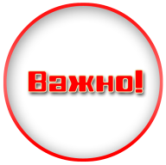 Если Вы жалуетесь на УО – обязательно надо указать, чтобы была проведена внеплановая проверка выполнения УО лицензионных требований в части _______________________  (ненадлежащего содержания ОИ, неправильности начисления платы, непредоставления информации и т.п.)ГЖИ, орган муниципального жилищного контроля вправе обратиться в суд:1) о признании недействительным решения, принятого ОСС в  МКД, либо общим собранием членов ТСЖ, ЖК с нарушением требований ЖК РФ; 2) о ликвидации ТСЖ, ЖК при неисполнения предписания об устранении несоответствия  устава требованиям ЖК РФ,  либо в случае выявления нарушений порядка создания ТСЖ, ЖК, если эти нарушения нельзя устранить;3) о признании ДУ, договора по содержанию и/или ремонту ОИ недействительными, если не исполнены  предписания об устранении нарушений требований  ЖК РФ о выборе УО, об  утверждении условий  ДУ и о его заключении, об утверждении условий и заключении договора по содержанию и/или ремонту ОИ;4) в защиту прав и законных интересов собственников и других пользователей жилых помещений по их обращению или в защиту прав, свобод и законных интересов неопределенного  круга лиц при выявлении нарушения обязательных требований к использованию и сохранности жилищного фонда.В целях получения информации о ходе проверки Вашего обращения необходимо поддерживать контакт с сотрудником, которому поручена проверка.По письменному заявлению в адрес руководителя органа ГЖН Вы сможете ознакомиться с материалами проверки.Не путать с результатами проверки – они будут в ответе, который Вы получите!РОСПОТРЕБНАДЗОР На отношения по оказанию жилищно-коммунальных услуг распространяется Закон о защите прав потребителей. В соответствии с этим Законом в случае доведения дела до суда, кроме указанной суммы иска, УО придется возместить моральный вред, штраф (50% от взысканной судом суммы), госпошлину, а также оплатить услуги юриста по оказанию помощи в ведении дела.Компетенция Роспотребнадзора  - надзор и контроль за исполнением обязательных требований законодательства РФ в области обеспечения санитарно-эпидемиологического благополучия населения, защиты прав потребителей и в области потребительского рынка. Обратиться  в этот орган можно, если:-  ДУ не соответствует нормам федерального закона  «О защите прав потребителей»;- УО не предоставляет полных и достоверных сведений о своей деятельности по управлению МКД;- УО предоставляет некачественные ЖКУ;- УО нарушает санитарные нормы и правила.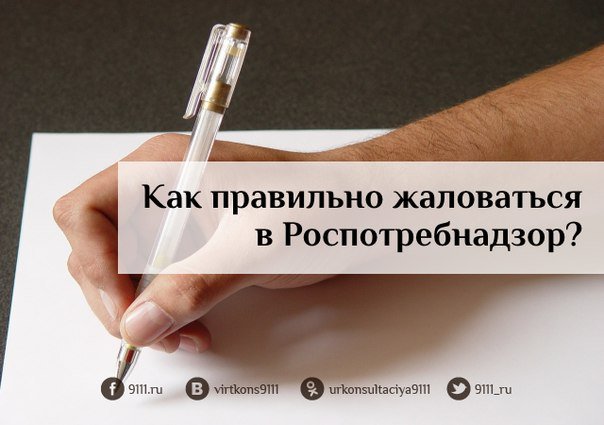 Обращение (жалоба) составляется в  соответствие с №59-ФЗ, но имеет следующие особенности:1) необходимо кратко и ясно изложить суть проблемы, из чего было бы ясно, что Вы получили некачественную услугу или не получили её, в то время как деньги за неё были уплачены. Обязательно надо предоставить подтверждающие справки, акты, результаты независимой экспертизы.2) Цель обращения  излагается в виде требования или просьбы. Она должна содержать намерение вернуть затраченные на недоброкачественную услугу средства или восстановить её надлежащее качество.3) Необходимо сделать акцент на то, что Вы действуете, основываясь на предусмотренные для потребителей права, а также на ответственность физических и юридических лиц в отношении предоставляемых услуг.4) Если вы сильно переживали или страдали физически, например, при отсутствии отопления или при протекании крыши, то укажите:- что послужило источником переживаний для меня и членов моей семьи;- в результате переохлаждения малолетний ребёнок заболел, что подтверждено справкой от участкового педиатра;- в итоге часть вещей пришла в негодность, что подтверждается актом. Если жалоба коллективная - обратите внимание на подписи жильцов, которые каждый должен расшифровать и поставить собственноручно.Сроки рассмотрения вопроса регламентированы и установлены законодательством. В течение 5 рабочих дней, Вам должны дать ответ по поводу того, принято ли ваше заявление в  производство.Роспотребнадзор обязан дать ответ по существу обращения в срок 30 дней со дня его регистрации (срок может быть продлен на 30 дней). По результатам проверки исполнителю  услуг/работ, производителю и т.д. может быть  выдано предписание об устранении нарушений, послуживших причиной обращения.Также указанные лица могут быть привлечены к административной ответственности. Если после проверки будет признана вина поставщика услуг, Вы получите право  обратиться в суд:- Для возмещения материального ущерба, нанесённого действиями виновного. - Для возмещения морального ущерба, связанного с перенесённым физическим или нравственным страданием.С января 2017 г. основанием для проведения внеплановой проверки Роспотребнадзором  является нарушение прав потребителей при условии, что заявитель обращался за защитой своих нарушенных прав к  юридическому лицу, но такое обращение не было рассмотрено, либо требования заявителя не были удовлетворены  (П.п.в п.2 ч.2 .10 №294-ФЗ). Доказывать соблюдение  претензионного порядка должен заявитель!Когда в обращении указывается на нарушения требований санитарного законодательства или о фактах  возникновения угрозы причинения вреда жизни и здоровью – претензионный порядок не применяется.С 01.01.2017г. предусмотрено право Роспотребнадзора обратиться в суд с иском о взыскании с заявителя расходов,  понесенных органом в связи с рассмотрением поступившего заявления, если в нем были указаны заведомо ложные сведения (ч.3.5 ст.10 №277-ФЗ ред. от 03.07.2016).ПРОКУРАТУРАПоводом для обращения в прокуратуру может стать любое нарушение закона  (ст.10 №2202-1 ФЗ). В задачи прокуратуры входит также выявление нарушений законности надзорными органами (ГЖИ, Роспотребнадзор, и др).Основанием для подачи жалобы в прокуратуру являются:- халатность, создающая угрозу жизнеобеспечению жителей;- бездействие, которое повлекло порчу имущества жильцов из-за неустранённых неисправностей;- неоднократное обращение с жалобами на обслуживание в УК, Роспотребнадзор,  ГЖИ, не повлекшее за собой решение вопроса.В прокуратуру также следует обращаться с  заявлением с просьбой провести проверку и решить вопрос о возбуждении дела, когда совершено административное правонарушение  (перечень статей КоАП РФ, дела по которым  возбуждает прокурор, даны в ст. 28.4 КоАП РФ).Необходимую информацию можно посмотреть на официальном сайте  http://genproc.gov.ru/structure/subjects/office-1140/.Обращение в прокуратуру может быть коллективным и индивидуальным. Рассматриваются  также обращения граждан, направленные СМИ.Поступившие обращения подлежат обязательной регистрации в течение 3 дней с момента поступления в органы прокуратуры.Обращение составляется на имя прокурора того района, где находится предприятие, учреждение, организация или проживает лицо, допустившее нарушение закона.Обращение (жалоба) составляется в соответствие с №59-ФЗ. Сроки ответов даются в соотвествии с №59-ФЗ.Запрещается пересылка жалобы  в орган или должностному лицу, решения либо действия которых обжалуются.В случае указания в обращении заведомо ложных сведений понесенные в связи с его рассмотрением расходы могут быть взысканы с заявителя.Особенности обращения в прокуратуруЖалоба пишется в свободной форме. В верхнем правом углу указывается наименование прокуратуры и фамилия с инициалами районного прокурора. Эти сведения можно узнать на официальном сайте учреждения. Ниже указываются сведения о заявителе – ФИО, почтовый адрес, по которому должен быть направлен ответ или уведомление о переадресовании обращения. Посередине листа указывают наименование  документа: «Жалоба» или «Заявление». В каждом отдельно взятом случае наименование «Жалоба» или «Заявление» расшифровывается подходящим пояснением:- на противозаконные действия управляющей организации;- на преступную халатность;- на незаконное бездействие  и т.п. Обращение можно представить в прокуратуру:- на личном приеме дежурному прокурору;- по почте;- по Интернету (через установленную форму ввода). Обращения и заявления, отправленные в виде электронных документов, послужат причиной для проведения проверки, если заявитель может быть идентифицирован в  ЕСИА. По результатам рассмотрения обращение может быть: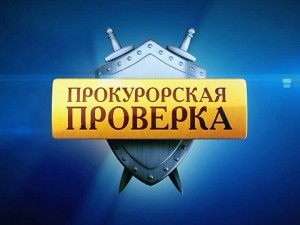 - удовлетворено;- отклонено;- разъяснено, если в обращении не было  просьб об удовлетворении каких-либо  требований или ходатайств;- перенаправлено, о чем заявитель уведомляется в письменном виде с  разъяснением, куда следует обратиться.Если обращение отклонено прокуратурой гражданину направляется мотивированный ответ. Если обращение содержит вопросы, не Входящие в компетенцию прокуратуры, оно направляется в течение семи дней со дня регистрации в орган или должностному лицу, в компетенцию которых входит их решение.Об этом обязательно уведомляется заявитель. В случае нарушения прав гражданина, когда пострадавший по состоянию здоровья, возрасту или иным причинам не может лично  отстаивать в суде свои права или когда нарушены права значительного числа граждан, либо нарушение приобрело особое  общественное значение, прокурор предъявляет и поддерживает в суде  иск в интересах пострадавших (ч.4 ст.27 2202-1 ФЗ).ОБРАЩЕНИЕ  В  УФАС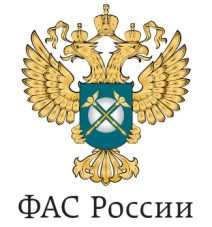 В Управление федеральной антимонопольной службы следует обращаться в случаях нарушения  антимонопольного законодательства для недопущения и пресечения недобросовестной конкуренции.УФАС вправе привлечь нарушителей  к административной ответственности. Необходимую информацию можно посмотреть  на официальном сайте УФАС http://www.fas.gov.ru/citizens/treatment/,  где говорится о формах возможных обращений и процедуре их рассмотрения.БЕСПЛАТНАЯ ЮРИДИЧЕСКАЯ ПОМОЩЬКатегории граждан, которые имеют право получить юридическую помощь бесплатно в  рамках государственной системы ее оказания:- малоимущие граждане;- инвалиды I и II группы;- ветераны ВОВ, Герои РФ и СССР, Герои Труда;- дети-инвалиды, дети-сироты,их законные представители; - граждане, имеющие право на бесплатную юридическую помощь в соответствии с иными федеральными и региональными законами.Формы бесплатной юридической помощи:- правовое консультирование;- составление заявлений, жалоб, ходатайств и других документов правового характера;- представление интересов гражданина в судах, государственных и муниципальных органах, организациях.Помощь оказывается по вопросам:- защита прав потребителей (предоставление КУ);- обжалование во внесудебном порядке актов органов госвласти, ОМСУ и должностных лиц.При обращении гражданин подтверждает свою личность паспортом, а также предъявляет  документы, подтверждающие его принадлежность к одной из категорий граждан, имеющих право на бесплатную юридическую помощь.Государственное юридическое бюро или адвокаты,  не оказывают помощь бесплатно, если  гражданин:- обратился по вопросу, не имеющему правового характера;- просит составить заявление, жалобу, другой документ правового характера и (или) представлять  его интересы при отсутствии правовых оснований для предъявления соответствующих требований;- если в защиту прав, свобод и законных интересов гражданина обратился прокурор.Решение об отказе оформляется заключением. ПРИМЕР.Юристы 9111.ru оказывают бесплатную юридическую помощь в формате онлайн-консультаций всем категориям граждан без исключения.Юридическая консультация онлайн 9111.ru работает с 2000 года.Услугами сайта ежедневно пользуются более 250 тыс. пользователей.Приложение №1Штрафные санкции к УК, ТСЖ, ЖК, ЖСК по КоАП РФ1 Штрафные санкции в отношении УО, ТСЖ, ЖСК за неразмещение или несвоевременное размещение информации в ГИС ЖКХ применяются с 1 января 2018 года, а для УО, ТСЖ, ЖСК, осуществляющих деятельность по управлению МКД на территории Москвы, Санкт-Петербурга и Севастополя, – с 1 июля 2019 года. До 1 января 2018 года штрафы возможны в отношении УО, если в ГИС ЖКХ не будут размещены сведения о МКД (ч. 2.2 ст. 6 Закона от 21 июля 2014 г. № 263-ФЗ «О внесении изменений в отдельные законодательные акты Российской Федерации в связи с принятием Федерального закона "О государственной информационной системе жилищно-коммунального хозяйства"»).© Управление многоквартирным домом
mini.1umd.ru
Дата копирования: 07.04.2017Приложение №2Виды уголовных преступлений, наиболее часто встречающихся в деятельности УО, ТСЖ, ЖСКВ таблице рассмотрены виды уголовных преступлений, с которыми УО, ТСЖ, ЖК, ЖСК могут столкнуться при осуществлении деятельности по управлению МКД. Это могут быть преступления:по общим основаниям уголовной ответственности;связанные с деятельностью по управлению МКД.© Управление многоквартирным домом
mini.1umd.ru
Дата копирования: 07.04.2017Запрос / Ответ Срок ответа Нормы праваИнформация о перечнях, объемах, качестве и периодичности оказанных жилищных услуг и (или) выполненных работВ течение пяти  рабочих дней.  В договоре управления срок может быть уменьшен. Пункт 40.а  раздела IV ПП РФ 491 Проверка правильности начисления размера платы за КУ, задолженности или переплаты потребителя за КУ. По результатам проверки потребителю обязаны выдать документы, содержащие правильно начисленные платежи, заверенные по его просьбе подписью руководителя и печатью исполнителя (при наличии) Немедленно(на личном приеме) Пункт 31.д  раздела IV ПП РФ 354 Проверка состояния ИПУ , а также распределителейВ течение 10 дней со дня предъявления требованияПункт 31.е(2) раздела IV ПП РФ 354 Возможность ознакомиться со сведениями о показаниях  ОДПУ В течение 1-го рабочего дня со дня обращенияПункт 31.е  раздела IV ПП РФ 354 Ответ об удовлетворении либо об отказе в удовлетворении с указанием жалобы (заявления, требования и претензии)  на качество КУ (отсутствие отопления,  ненормативная температура горячей воды, грязная вода  и т.д. ) В течение 3-х рабочих дней со дня получения жалобыПункт 31.к  раздела IV ПП РФ 354 Письменная  информация за запрашиваемые расчетные периоды о помесячных объемах потребленных коммунальных ресурсов по показаниям ОДПУ (при их наличии), о суммарном объеме соответствующих коммунальных ресурсов, потребленных в жилых и нежилых помещениях в МКД, об объемах коммунальных ресурсов, рассчитанных с применением нормативов потребления КУ,  об объемах коммунальных ресурсов, предоставленных на ОДНВ течение 3-х рабочих дней со дня получения запросаПункт 31.р  раздела IV ПП РФ 354 Ответ на запрос о предоставлении информации в электронном виде на электронную почту заявителяВ течение 10-ти рабочих дней со дня поступления запроса в УО П.18, 19 ПП РФ 731 Информация по письменному запросу о предоставлении информации В 10-дневный срок со дня поступлениязапросаП.21 ПП РФ 731 Ответ на требования потребителя об уменьшении цены за выполненную работу (оказанную услугу), о возмещении расходов по устранению недостатков выполненной работы (оказанной услуги) своими силами или третьими лицами, а также о возврате уплаченной за работу (услугу) денежной суммы и возмещении убытков, причиненных в связи с отказом от исполнения договора. (Заявления о перерасчете)В течение 10 дней со дня предъявления соответствующего требованияСт.312300-ФЗ Направление работы
УК, ТСЖПункт, статья
КоАП РФФормулировка нарушенияРазмер штрафаДругие санкцииРасчеты УК, ТСЖ
с населением за ЖКУПункт 1 ст. 14.6Завышение регулируемых государством цен (тарифов, расценок, ставок и т.п.) влечет наложение административного штрафа на юридических лицШтраф в двукратном размере излишне полученной выручки вследствие неправомерного завышения регулируемых государством цен за весь период, в течение которого совершалось правонарушение, но не более одного годаШтраф в двукратном размере излишне полученной выручки вследствие неправомерного завышения регулируемых государством цен за весь период, в течение которого совершалось правонарушение, но не более одного годаЭнергосбережение МКД
(энергоэффективность)Пункт 4 ст. 9.16 Несоблюдение лицами, ответственными за содержание МКД, требований энергетической эффективности, предъявляемых к МКД, требований их оснащенности приборами учета используемых энергетических ресурсов, требований о проведении обязательных мероприятий по энергосбережению и повышению энергетической эффективности общего имущества собственников помещений в МКДШтраф на должностных лиц в размере от 5 тыс. до 10 тыс. руб., на юридических лиц – от 20 тыс. до 30 тыс. руб.Штраф на должностных лиц в размере от 5 тыс. до 10 тыс. руб., на юридических лиц – от 20 тыс. до 30 тыс. руб.Энергосбережение МКД
(информирование)Пункт 5 ст. 9.16Несоблюдение лицами, ответственными за содержание МКД, требований о разработке и доведении до сведения собственников помещений в МКД предложений о мероприятиях по энергосбережению и повышению энергетической эффективности в МКДШтраф на должностных лиц в размере от 5 тыс. до 10 тыс. руб., на юридических лиц – от 20 тыс. до 30 тыс. руб.Штраф на должностных лиц в размере от 5 тыс. до 10 тыс. руб., на юридических лиц – от 20 тыс. до 30 тыс. руб.Правила содержания
и ремонта жилых домовСтатья 7.22Нарушение лицами, ответственными за содержание МКД и (или) жилых помещений, правил содержания и ремонта МКД и (или) жилых помещений либо порядка и правил признания их непригодными для постоянного проживания и перевода их в нежилые, а равно переустройство и (или) перепланировка МКД и (или) жилых помещений без согласия нанимателя (собственника)Штраф на должностных лиц в размере от 4 тыс. до 5 тыс. руб., на юридических лиц – от 40 тыс. до 50 тыс. руб.Штраф на должностных лиц в размере от 4 тыс. до 5 тыс. руб., на юридических лиц – от 40 тыс. до 50 тыс. руб.Санитарно-
эпидемиологические
требования
к эксплуатацииСтатья 6.4 Нарушение санитарно-эпидемиологических требований к эксплуатации жилых помещений и общественных помещений, зданий, сооружений и транспортаШтраф на должностных лиц – от 1 тыс. до 2 тыс. руб.; на юридических лиц – от 10 тыс. до 25 тыс. руб.Или административное приостановление деятельности на срок до 90 сутокЭкологические
требованияСтатья 8.1 Несоблюдение экологических требований при осуществлении градостроительной деятельности и эксплуатации предприятий, сооружений или иных объектовШтраф на должностных лиц – от 2 тыс. до 5 тыс. руб.; на юридических лиц – от 20 тыс. до 100 тыс. руб.Штраф на должностных лиц – от 2 тыс. до 5 тыс. руб.; на юридических лиц – от 20 тыс. до 100 тыс. руб.Нормативы обеспечения
коммунальными
услугами в МКДСтатья 7.23Нарушение нормативов обеспечения населения коммунальными услугамиШтраф на должностных лиц в размере от 500 до 1 тыс. руб.; на юридических лиц – от 5 тыс. до 10 тыс. руб.Штраф на должностных лиц в размере от 500 до 1 тыс. руб.; на юридических лиц – от 5 тыс. до 10 тыс. руб.Невыполнение предписания
органа
государственного
жилищного надзораЧасть 1 ст. 19.5Невыполнение в установленный срок законного предписания (постановления, представления, решения) органа (должностного лица), осуществляющего государственный надзор (контроль), муниципальный контроль, об устранении нарушений законодательстваШтраф на должностных лиц - от 1 тыс. до 2 тыс. руб. или дисквалификацию на срок до трех лет; на юридических лиц – 10 тыс. до 20 тыс. руб.Штраф на должностных лиц - от 1 тыс. до 2 тыс. руб. или дисквалификацию на срок до трех лет; на юридических лиц – 10 тыс. до 20 тыс. руб.Невыполнение
предписания
органа государственного
жилищного надзора
об устранении
лицензионных
требованийЧасть 24 ст. 19.5Невыполнение или ненадлежащее выполнение в установленный срок законного предписания органа, осуществляющего региональный государственный жилищный надзор, в том числе лицензионный контроль в сфере осуществления предпринимательской деятельности по управлению МКД, об устранении нарушений лицензионных требованийШтраф на должностных лиц в размере от 50 тыс. до 100 тыс. руб. или дисквалификацию на срок до 3-х лет; на юридических лиц - от 200 тыс. до 300 тыс.руб.Штраф на должностных лиц в размере от 50 тыс. до 100 тыс. руб. или дисквалификацию на срок до 3-х лет; на юридических лиц - от 200 тыс. до 300 тыс.руб.Нарушение требований
о передаче технической
документации на МКДСтатья 7.23.2Нарушение требований законодательства о передаче технической документации на МКД и иных связанных с управлением таким МКД документовШтраф на должностных лиц - от 30 тыс. до 40 тыс. руб.; на юридических лиц - от 150 тыс. до 250 тыс.руб.Совершение такого административного правонарушения должностным лицом, ранее подвергнутым административному наказанию за аналогичное административное правонарушение, - влечет дисквалификацию на срок от 1 года до 3-х летНарушение правил
по управлению
многоквартирными
домамиЧасть 1 ст. 7.23.3Нарушение организациями и ИП, осуществляющими предпринимательскую деятельность по управлению МКД на основании договоров управления МКД, правил осуществления предпринимательской деятельности по управлению МКДШтраф на должностных лиц в размере от 50 тыс. до 100 тыс. руб. или дисквалификацию на срок до 3-х лет; на юридических лиц - от 150 тыс. до 250 тыс. руб.Штраф на должностных лиц в размере от 50 тыс. до 100 тыс. руб. или дисквалификацию на срок до 3-х лет; на юридических лиц - от 150 тыс. до 250 тыс. руб.Нарушение правил
по управлению МКД
в период прекращения
действия лицензииЧасть 2 ст. 7.23.3Невыполнение УО или ИП в период прекращения действия лицензии на осуществление предпринимательской деятельности по управлению МКД или ее аннулированияШтраф на должностных лиц в размере от 100 тыс. до 200 тыс. руб. или дисквалификацию на срок до 3-х лет; на индивидуальных предпринимателей - от 150 тыс. до 500 тыс. руб. или дисквалификацию на срок до 3-х лет; на юридических лиц - от 150 тыс. до 500 тыс. руб.Штраф на должностных лиц в размере от 100 тыс. до 200 тыс. руб. или дисквалификацию на срок до 3-х лет; на индивидуальных предпринимателей - от 150 тыс. до 500 тыс. руб. или дисквалификацию на срок до 3-х лет; на юридических лиц - от 150 тыс. до 500 тыс. руб.Управление МКД
без лицензииЧасть 1 ст. 14.1.3Осуществление предпринимательской деятельности по управлению МКД без лицензии на ее осуществление, если такая лицензия обязательнаШтраф на должностных лиц в размере от 50 тыс. до 100 тыс. руб. или дисквалификацию на срок до 3-х лет; на индивидуальных предпринимателей - от 150 тыс. до 250 тыс. руб. или дисквалификацию на срок до 3-х лет; на юридических лиц - от 150 тыс. до 250 тыс. руб.Штраф на должностных лиц в размере от 50 тыс. до 100 тыс. руб. или дисквалификацию на срок до 3-х лет; на индивидуальных предпринимателей - от 150 тыс. до 250 тыс. руб. или дисквалификацию на срок до 3-х лет; на юридических лиц - от 150 тыс. до 250 тыс. руб.Управление МКД
с нарушением
лицензионных
требованийЧасть 2 ст. 14.1.3Осуществление предпринимательской деятельности по управлению МКД с нарушением лицензионных требованийШтраф на должностных лиц в размере от 50 тыс. до 100 тыс. руб. или дисквалификацию на срок до 3-х лет; на индивидуальных предпринимателей - от 250 тыс. до 300 тыс. руб. или дисквалификацию на срок до 3-х лет; на юридических лиц - от 250 тыс. до 300 тыс. руб.Штраф на должностных лиц в размере от 50 тыс. до 100 тыс. руб. или дисквалификацию на срок до 3-х лет; на индивидуальных предпринимателей - от 250 тыс. до 300 тыс. руб. или дисквалификацию на срок до 3-х лет; на юридических лиц - от 250 тыс. до 300 тыс. руб.Нарушение порядка
размещения
информации
в ГИС ЖКХ1Статья 13.19.2Неразмещение информации в соответствии с законодательством РФ в ГИС ЖКХ или нарушение установленных законодательством РФ порядка, способов и (или) сроков размещения информации либо размещение информации не в полном объеме, размещение заведомо искаженной информацииШтраф на юридических лиц, осуществляющих деятельность по управлению МКД в размере 30 тыс. руб.; на иных юридических лиц - 30 тыс. руб.Совершение такого административного правонарушения должностным лицом, ранее подвергнутым административному наказанию за аналогичное административное правонарушение, - влечет дисквалификацию на срок от 1 года до 3-х летНарушение порядка
полного и (или)
частичного
ограничения режима
потребления
коммунальных
услугч.ч. 1, 5, 7, 8 ст. 9.22Нарушение потребителем введенного в отношении его полного или частичного ограничения режима потребления электрической энергии, тепловой энергии (мощности) и (или) теплоносителя, газа, водоснабжения, водоотведения, транспортировки воды и (или) сточных водШтраф на должностных лиц в размере от 10 000 до 100 000 рублей или дисквалификацию на срок от 2 до 3 лет; на юридических лиц - от 100 000 до 200 000 рублей.Штраф на должностных лиц в размере от 10 000 до 100 000 рублей или дисквалификацию на срок от 2 до 3 лет; на юридических лиц - от 100 000 до 200 000 рублей.Нарушение порядка
полного и (или)
частичного
ограничения режима
потребления
коммунальных
услугч.ч. 2, 6, 9 ст. 9.22Невыполнение сетевой организацией или иным лицом, обязанным осуществлять действия по введению ограничения или возобновлению режима потребления электрической энергии, тепловой энергии (мощности) и (или) теплоносителя, водоснабжения, водоотведения, транспортировки воды и (или) сточных вод в отношении потребителяШтраф на должностных лиц в размере от 10 000 до 100 000 рублей или дисквалификация на срок от 2 до 3 лет; на юридических лиц - от 100 000 до 200 000 рублейШтраф на должностных лиц в размере от 10 000 до 100 000 рублей или дисквалификация на срок от 2 до 3 лет; на юридических лиц - от 100 000 до 200 000 рублейНарушение правил обеспечения безопасного использования и содержания внутридомового и внутриквартирного газового оборудованияСтатья 9.23Нарушение требований к качеству (сроку, периодичности) выполнения работ (оказания услуг) по техническому обслуживанию и ремонту внутридомового и (или) внутриквартирного газового оборудованияШтраф:– для граждан – от 1000 до 2000 руб.;
– для должностных лиц – от 5000 до 20 000 руб.;
– для юридических лиц – от 40 000 до 100 000 руб.Наказания при повторном совершении правонарушения:– для граждан – штраф от 2000 до 5000 руб.;
– для должностных лиц – штраф от 10 000 до 40 000 руб. или дисквалификация на срок от одного года до трех лет;
– для юридических лиц – штраф от 80 000 до 200 000 руб. или административное приостановление деятельности на срок до 90 сутокНарушение правил обеспечения безопасного использования и содержания внутридомового и внутриквартирного газового оборудованияСтатья 9.23Невыполнение работ (неоказание услуг) по техническому обслуживанию и ремонту внутридомового и (или) внутриквартирного газового оборудованияШтраф:– для граждан – от 1000 до 2000 руб.;
– для должностных лиц – от 5000 до 20 000 руб.;
– для юридических лиц – от 40 000 до 100 000 руб.Наказания при повторном совершении правонарушения:– для граждан – штраф от 2000 до 5000 руб.;
– для должностных лиц – штраф от 10 000 до 40 000 руб. или дисквалификация на срок от одного года до трех лет;
– для юридических лиц – штраф от 80 000 до 200 000 руб. или административное приостановление деятельности на срок до 90 сутокНарушение правил обеспечения безопасного использования и содержания внутридомового и внутриквартирного газового оборудованияСтатья 9.23Уклонение от заключения договора о техническом обслуживании и ремонте внутридомового и (или) внутриквартирного газового оборудования, если заключение такого договора обязательноШтраф:– для граждан – от 1000 до 2000 руб.;
– для должностных лиц – от 5000 до 20 000 руб.;
– для юридических лиц – от 40 000 до 100 000 руб.Наказания при повторном совершении правонарушения:– для граждан – штраф от 2000 до 5000 руб.;
– для должностных лиц – штраф от 10 000 до 40 000 руб. или дисквалификация на срок от одного года до трех лет;
– для юридических лиц – штраф от 80 000 до 200 000 руб. или административное приостановление деятельности на срок до 90 сутокНарушение правил обеспечения безопасного использования и содержания внутридомового и внутриквартирного газового оборудованияСтатья 9.23Уклонение от замены оборудования, входящего в состав внутридомового и (или) внутриквартирного газового оборудования, если такая замена обязательна в соответствии с правилами обеспечения безопасного использования и содержания внутридомового и внутриквартирного газового оборудованияШтраф:– для граждан – от 1000 до 2000 руб.;
– для должностных лиц – от 5000 до 20 000 руб.;
– для юридических лиц – от 40 000 до 100 000 руб.Наказания при повторном совершении правонарушения:– для граждан – штраф от 2000 до 5000 руб.;
– для должностных лиц – штраф от 10 000 до 40 000 руб. или дисквалификация на срок от одного года до трех лет;
– для юридических лиц – штраф от 80 000 до 200 000 руб. или административное приостановление деятельности на срок до 90 сутокНарушение правил обеспечения безопасного использования и содержания внутридомового и внутриквартирного газового оборудованияСтатья 9.23Уклонение от заключения договора о техническом диагностировании внутридомового и (или) внутриквартирного газового оборудования, если заключение такого договора обязательноШтраф:– для граждан – от 1000 до 2000 руб.;
– для должностных лиц – от 5000 до 20 000 руб.;
– для юридических лиц – от 40 000 до 100 000 руб.Наказания при повторном совершении правонарушения:– для граждан – штраф от 2000 до 5000 руб.;
– для должностных лиц – штраф от 10 000 до 40 000 руб. или дисквалификация на срок от одного года до трех лет;
– для юридических лиц – штраф от 80 000 до 200 000 руб. или административное приостановление деятельности на срок до 90 сутокНарушение правил обеспечения безопасного использования и содержания внутридомового и внутриквартирного газового оборудованияСтатья 9.23Отказ в допуске специализированной организации для выполнения работ в случае уведомления об их выполненииШтраф:– для граждан – от 1000 до 2000 руб.;
– для должностных лиц – от 5000 до 20 000 руб.;
– для юридических лиц – от 40 000 до 100 000 руб.Наказания при повторном совершении правонарушения:– для граждан – штраф от 2000 до 5000 руб.;
– для должностных лиц – штраф от 10 000 до 40 000 руб. или дисквалификация на срок от одного года до трех лет;
– для юридических лиц – штраф от 80 000 до 200 000 руб. или административное приостановление деятельности на срок до 90 сутокНарушение правил обеспечения безопасного использования и содержания внутридомового и внутриквартирного газового оборудованияСтатья 9.23Действия (бездействие) по указанным выше нарушениям, которые привели к аварии либо возникновению непосредственной угрозы причинения вреда жизни или здоровью людейШтраф:– для граждан – от 10 000 до 30 000 руб.;– для должностных лиц – от 50 000 до 100 000 руб.;– для юридических лиц – от 100 000 до 400 000 руб.Штраф:– для граждан – от 10 000 до 30 000 руб.;– для должностных лиц – от 50 000 до 100 000 руб.;– для юридических лиц – от 100 000 до 400 000 руб.Состав преступленияНаказаниеПримечаниеНормативное обоснованиеПричинение смерти по неосторожности вследствие ненадлежащего исполнения лицом своих профессиональных обязанностейНаказывается ограничением свободы на срок до трех лет, либо принудительными работами на срок до трех лет с лишением права занимать определенные должности или заниматься определенной деятельностью на срок до трех лет или без такового, либо лишением свободы на тот же срок с лишением права занимать определенные должности или заниматься определенной деятельностью на срок до трех лет или без таковогоПадение снега и льда с крыш, разрушение несущих и ненесущих конструкций МКД и т. п.ч. 2 ст. 109 Уголовного кодекса РФПричинение тяжкого вреда здоровью по неосторожности вследствие ненадлежащего исполнения лицом своих профессиональных обязанностейНаказывается ограничением свободы на срок до четырех лет, либо принудительными работами на срок до одного года с лишением права занимать определенные должности или заниматься определенной деятельностью на срок до трех лет или без такового, либо лишением свободы на срок до одного года с лишением права занимать определенные должности или заниматься определенной деятельностью на срок до трех лет или без таковогоПадение снега и льда с крыш, разрушение несущих и ненесущих конструкций МКД, ненадлежащее содержание придомовой территории и т. п. ч. 2 ст. 118 Уголовного кодекса РФНезаконное проникновение в жилище, совершенное против воли проживающего в нем лицаНаказывается штрафом в размере до 40 000 руб. или в размере зарплаты или иного дохода осужденного за период до трех месяцев, либо обязательными работами на срок до 360 часов, либо исправительными работами на срок до одного года, либо арестом на срок до трех месяцевч.1 ст.139 Уголовного кодекса РФНезаконное проникновение в жилище, совершенное против воли проживающего в нем лица, совершенное лицом с использованием своего служебного положенияНаказывается штрафом в размере от 100 000 до 300 000 руб. или в размере зарплаты или иного дохода осужденного за период от одного года до двух лет, либо лишением права занимать определенные должности или заниматься определенной деятельностью на срок от двух до пяти лет, либо принудительными работами на срок до трех лет, либо арестом на срок до четырех месяцев, либо лишением свободы на срок до трех летч.3 ст.139 Уголовного кодекса РФМошенничество (хищение чужого имущества или приобретение права на чужое имущество путем обмана или злоупотребления доверием), совершенное лицом с использованием своего служебного положенияНаказывается штрафом в размере от 100 000 до 500 000 руб. или в размере зарплаты или иного дохода осужденного за период от одного года до трех лет, либо принудительными работами на срок до пяти лет с ограничением свободы на срок до двух лет или без такового, либо лишением свободы на срок до шести лет со штрафом в размере до 80 000 руб. или в размере зарплаты или иного дохода осужденного за период до шести месяцев либо без такового и с ограничением свободы на срок до полутора лет либо без таковогоДействия, связанные с проведением ремонтных работ общего имущества собственников помещений в МКД, благоустройства территории МКД и т. п.ч. 3 с. 159 Уголовного кодекса РФМошенничество, сопряженное с преднамеренным неисполнением договорных обязательств в сфере предпринимательской деятельности, если это деяние повлекло причинение значительного ущерба (стоимость имущества, превышающая 3 млн руб.)Наказывается штрафом в размере до 300 000 руб. или в размере зарплаты или иного дохода осужденного за период до двух лет, либо обязательными работами на срок до 480 часов, либо исправительными работами на срок до двух лет, либо принудительными работами на срок до пяти лет с ограничением свободы на срок до одного года или без такового, либо лишением свободы на срок до пяти лет с ограничением свободы на срок до одного года или без таковогоРаспространяется на случаи преднамеренного неисполнения договорных обязательств в сфере предпринимательской деятельности, когда сторонами договора являются ИП или коммерческие организациич. 5 ст. 159 Уголовного кодекса РФСовершенное в крупном размере (стоимость имущества, превышающая 3 млн руб.)Наказывается штрафом в размере от 100 000 до 500 000 руб. или в размере зарплаты или иного дохода осужденного за период от одного года до трех лет, либо принудительными работами на срок до пяти лет с ограничением свободы на срок до двух лет или без такового, либо лишением свободы на срок до шести лет со штрафом в размере до 80 000 руб. или в размере зарплаты или иного дохода осужденного за период до шести месяцев либо без такового и с ограничением свободы на срок до полутора лет либо без таковогоч. 6 ст. 159 Уголовного кодекса РФСовершенное в особо крупном размере (стоимость имущества, превышающая 12 млн руб.)Наказывается лишением свободы на срок до 10 лет со штрафом в размере до 1 млн руб. или в размере зарплаты или иного дохода осужденного за период до трех лет либо без такового и с ограничением свободы на срок до двух лет либо без таковогоч. 7 ст. 159 Уголовного кодекса РФПрисвоение или растрата (хищение чужого имущества, вверенного виновному), совершенная лицом с использованием своего служебного положенияНаказывается штрафом в размере от 100 000 до 500 000 руб. или в размере зарплаты или иного дохода осужденного за период от одного года до трех лет, либо лишением права занимать определенные должности или заниматься определенной деятельностью на срок до пяти лет, либо принудительными работами на срок до пяти лет с ограничением свободы на срок до полутора лет или без такового, либо лишением свободы на срок до шести лет со штрафом в размере до 10 000 руб. или в размере зарплаты или иного дохода осужденного за период до одного месяца либо без такового и с ограничением свободы на срок до полутора лет либо без таковогоПродажа элементов общего имущества собственников помещений в МКД, в том числе взносов на капитальный ремонт, платежей за ЖКУ и т. п.ч. 3 ст. 160 Уголовного кодекса РФОсуществление предпринимательской деятельности без лицензии в случаях, когда такая лицензия обязательна, если это деяние причинило крупный ущерб гражданам, организациям или государству либо сопряжено с извлечением дохода в крупном размере (ущерб, доход либо задолженность в сумме, превышающей 2 250 000 руб.)Наказывается штрафом в размере до 300 000 руб. или в размере зарплаты или иного дохода осужденного за период до двух лет, либо обязательными работами на срок до 480 часов, либо арестом на срок до шести месяцевОтсутствие лицензии на осуществление предпринимательской деятельности по управлению МКД;отсутствие лицензии на сбор и транспортировку ТБОч. 1 ст. 171 Уголовного кодекса РФСопряженное с извлечением дохода в особо крупном размере (ущерб, доход либо задолженность в сумме, превышающей 9 млн руб.)Наказывается штрафом в размере от 100 000 до 500 000 руб. или в размере зарплаты или иного дохода осужденного за период от одного года до трех лет, либо принудительными работами на срок до пяти лет, либо лишением свободы на срок до пяти лет со штрафом в размере до 80 000 руб. или в размере зарплаты или иного дохода осужденного за период до шести месяцев либо без таковогоч. 2 ст. 171 Уголовного кодекса РФЗлостное уклонение руководителя организации от погашения кредиторской задолженности в крупном размере или от оплаты ценных бумаг после вступления в законную силу соответствующего судебного акта Наказывается штрафом в размере до 200 000 руб. или в размере зарплаты или иного дохода осужденного за период до 18 месяцев, либо обязательными работами на срок до 480 часов, либо принудительными работами на срок до двух лет, либо арестом на срок до шести месяцев, либо лишением свободы на срок до двух летЗадолженность перед РСО.Задолженностью в крупном размере признается сумма, превышающая 2 250 000 руб. (ч. 2 ст. 170.2 УК РФ) ст. 177 Уголовного кодекса РФНезаконное прекращение или ограничение подачи потребителям электрической энергии либо отключение их от других источников жизнеобеспечения, совершенное должностным лицом, а равно лицом, выполняющим управленческие функции в коммерческой или иной организации, если это повлекло по неосторожности причинение крупного ущерба, тяжкого вреда здоровью или иные тяжкие последствияНаказывается штрафом в размере до 200 000 руб. или в размере зарплаты или иного дохода осужденного за период до 18 месяцев, либо ограничением свободы на срок до трех лет, либо принудительными работами на срок до двух лет, либо лишением свободы на тот же срокч.1 ст. 215.1 Уголовного кодекса РФТе же деяния, повлекшие по неосторожности смерть человекаНаказываются принудительными работами на срок до пяти лет с лишением права занимать определенные должности или заниматься определенной деятельностью на срок до трех лет или без такового либо лишением свободы на срок до пяти лет с лишением права занимать определенные должности или заниматься определенной деятельностью на срок до трех лет или без таковогоч. 2 ст. 215.1 Уголовного кодекса РФНарушение правил безопасности при ведении горных, строительных или иных работ, если это повлекло по неосторожности причинение тяжкого вреда здоровью человека либо крупного ущерба (свыше 500 000 руб.)Наказывается штрафом в размере до 800 000 руб. или в размере зарплаты или иного дохода осужденного за период до шести месяцев, либо ограничением свободы на срок до трех лет, либо принудительными работами на срок до трех лет с лишением права занимать определенные должности или заниматься определенной деятельностью на срок до трех лет или без такового, либо лишением свободы на тот же срок с лишением права занимать определенные должности или заниматься определенной деятельностью на срок до трех лет или без таковогоТяжкий вред здоровью:вред, опасный для жизни человека;потеря зрения, речи, слуха либо какого-либо органа или утрата органом его функций;прерывание беременности;психическое расстройство;заболевание наркоманией либо токсикоманией;неизгладимое обезображивание лица;значительная стойкая утрата общей трудоспособности не менее чем на 1/3;полная утрата профессиональной трудоспособностич. 1 ст. 216 Уголовного кодекса РФТо же деяние, повлекшее по неосторожности смерть человекаНаказывается принудительными работами на срок до пяти лет с лишением права занимать определенные должности или заниматься определенной деятельностью на срок до трех лет или без такового либо лишением свободы на срок до пяти лет с лишением права занимать определенные должности или заниматься определенной деятельностью на срок до трех лет или без таковогоч. 2 ст. 216 Уголовного кодекса РФПовлекшее по неосторожности смерть двух или более лицНаказывается принудительными работами на срок до пяти лет с лишением права занимать определенные должности или заниматься определенной деятельностью на срок до трех лет или без такового либо лишением свободы на срок до семи лет с лишением права занимать определенные должности или заниматься определенной деятельностью на срок до трех лет или без таковогоч. 3 ст. 216 Уголовного кодекса РФНарушение требований пожарной безопасности, совершенное лицом, на котором лежала обязанность по их соблюдению, если это повлекло по неосторожности причинение тяжкого вреда здоровью человекаНаказывается штрафом в размере до 80 000 руб. или в размере зарплаты или иного дохода осужденного за период до шести месяцев, либо ограничением свободы на срок до трех лет, либо принудительными работами на срок до трех лет с лишением права занимать определенные должности или заниматься определенной деятельностью на срок до трех лет или без такового, либо лишением свободы на срок до трех лет с лишением права занимать определенные должности или заниматься определенной деятельностью на срок до трех лет или без таковогоч. 1 ст. 219 Уголовного кодекса РФТо же деяние, повлекшее по неосторожности смерть человекаНаказывается принудительными работами на срок до пяти лет с лишением права занимать определенные должности или заниматься определенной деятельностью на срок до трех лет или без такового либо лишением свободы на срок до пяти лет с лишением права занимать определенные должности или заниматься определенной деятельностью на срок до трех лет или без таковогоч. 2 ст. 219 Уголовного кодекса РФДеяние, повлекшее по неосторожности смерть двух или более лицНаказывается принудительными работами на срок до пяти лет с лишением права занимать определенные должности или заниматься определенной деятельностью на срок до трех лет или без такового либо лишением свободы на срок до семи лет с лишением права занимать определенные должности или заниматься определенной деятельностью на срок до трех лет или без таковогоч. 3 ст. 219 Уголовного кодекса РФНарушение санитарно-эпидемиологических правил, повлекшее по неосторожности массовое заболевание или отравление людейНаказывается штрафом в размере до 80 000 руб. или в размере зарплаты или иного дохода осужденного за период до шести месяцев, либо лишением права занимать определенные должности или заниматься определенной деятельностью на срок до трех лет, либо обязательными работами на срок до 360 часов, либо исправительными работами на срок до одного года, либо ограничением свободы на срок до одного годач. 1 ст. 236 Уголовного кодекса РФТо же деяние, повлекшее по неосторожности смерть человекаНаказывается обязательными работами на срок до 480 часов, либо исправительными работами на срок от шести месяцев до двух лет, либо принудительными работами на срок до пяти лет, либо лишением свободы на тот же срокч. 2 ст. 236 Уголовного кодекса РФЗлостное неисполнение представителем власти, государственным служащим, муниципальным служащим, а также служащим государственного или муниципального учреждения, коммерческой или иной организации вступивших в законную силу приговора суда, решения суда или иного судебного акта, а равно воспрепятствование их исполнениюНаказывается штрафом в размере до 200 000 руб. или в размере зарплаты или иного дохода осужденного за период до 18 месяцев, либо лишением права занимать определенные должности или заниматься определенной деятельностью на срок до пяти лет, либо обязательными работами на срок до 480 часов, либо принудительными работами на срок до двух лет, либо арестом на срок до шести месяцев, либо лишением свободы на срок до двух летст. 315 Уголовного кодекса РФПодделка удостоверения или иного официального документа, предоставляющего права или освобождающего от обязанностей, в целях его использования либо сбыт такого документа, а равно изготовление в тех же целях или сбыт поддельных государственных наград Российской Федерации, РСФСР, СССР, штампов, печатей, бланковНаказывается ограничением свободы на срок до двух лет, либо принудительными работами на срок до двух лет, либо арестом на срок до шести месяцев, либо лишением свободы на срок до двух летПодделка протоколов или решений общих собраний собственников помещений в МКДч. 1 ст. 327 Уголовного кодекса РФИспользование заведомо подложного документаНаказывается штрафом в размере до 80 000 руб. или в размере зарплаты или иного дохода осужденного за период до шести месяцев, либо обязательными работами на срок до 480 часов, либо исправительными работами на срок до двух лет, либо арестом на срок до шести месяцевч. 3 ст. 327 Уголовного кодекса РФСамоуправство, то есть самовольное, вопреки установленному законом или иным НПА порядку совершение каких-либо действий, правомерность которых оспаривается организацией или гражданином, если такими действиями причинен существенный вредНаказывается штрафом в размере до 80 000 руб. или в размере зарплаты или иного дохода осужденного за период до шести месяцев, либо обязательными работами на срок до 480 часов, либо исправительными работами на срок до двух лет, либо арестом на срок до шести месяцевч.1 ст.330 Уголовного кодекса РФ